Part 3Lothian Centre for Inclusive Living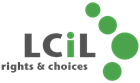 Equal opportunities monitoring form							We are committed to ensuring that all job applicants and members of staff are treated equally, without discrimination on the grounds of gender, sexual orientation, marital or civil partner status, gender reassignment, race, colour, nationality, ethnic or national origin, religion or belief, disability or age. This form is intended to help us maintain equal opportunities best practice and identify barriers to workforce equality and diversity. Please complete this form and return it with your application. The form will be separated from your application on receipt. The information on this form will be used for monitoring purposes only and will play no part in the recruitment process.All questions are optional. You are not obliged to answer any of these questions but the more information you supply, the more effective our monitoring will be. All information supplied will be treated in the strictest confidence. It will not be placed on your personnel file.  Thank you for your assistance.About the vacancyPlease state which job you have applied for and the closing date given for applications.Where did you hear about this job?GenderWhat is your gender (please select appropriate box)? (If you are undergoing gender reassignment, please use the gender identity you intend to acquire.)Gender identityDo you identify as transgender/transsexual?Ethnic groupHow would you describe your nationality and/or ethnicity? (please select appropriate box)AgeWhat is your age? ( please select appropriate box)Sexual orientationHow would you describe your sexual orientation (please select appropriate box)?If you are lesbian, gay or bisexual, are you open about your sexual orientation? (please select all that apply)Religion or beliefPlease describe your religion or other strongly-held belief.DisabilityThe Equality Act 2010 defines a disability as a "physical or mental impairment which has a substantial and long-term adverse effect on a person's ability to carry out normal day-to-day activities". An effect is long-term if it has lasted, or is likely to last, more than 12 months. Do you consider that you have a disability under the Equality Act (please select appropriate box)?Job applied for: Closing date for applications: Newspaper (please specify)Friend  Recruitment company Company website Other (please specify)   Other (please specify)   MaleFemalePrefer not to sayYesNoPrefer not to sayAWhite:British - English, Scottish or WelshIrishOther White backgroundOther White backgroundBMixed race:White and Black CaribbeanWhite and Black AfricanWhite and AsianOther Mixed backgroundCAsian or Asian British: IndianPakistaniBangladeshiOther Asian backgroundDBlack or Black British:Caribbean   AfricanOther Black backgroundOther Black backgroundEChinese and other groups: Chinese Other ethnic groupOther ethnic groupOther ethnic groupPrefer not to say16-1718-2122-3031-4041-5051-6061-6566-7071+Prefer not to sayPrefer not to sayHeterosexual / straightBisexualPrefer not to sayGay manGay woman /lesbian                                    Yes                                    YesPartiallyNoAt homeWith colleaguesWith your managerAt work generallyI would describe my religion or belief as:I have no particular religion or beliefPrefer not to sayYes  Yes  NoUsed to have a disability but have now recoveredDon't knowPrefer not to sayPrefer not to sayPrefer not to sayPrefer not to say